St. Joseph’s School and NurseryA12 (links to E6 and E9)Supervision throughout the School DayArrival7.30am - 8.30am	Breakfast Club in dining room		Catering Manager and Assistant(Prior to 8.30am - No school children allowed into main building except for dining room)8.30am - 8.55am	Year 3 to 6 middle deck of playground, Infants lower playground		 Staff member (Teacher or TA etc)Nursery have outdoor play at intervals throughout the day that does not coincide with school. They are supervised by Nursery staff in accordance with the ratios set.				 	Class teachers are responsible for supervision during lessons.Morning Break10.25 am - 10.40am	Infants - lower playground 			Teacher10.40 am – 10.55 am	Juniors - mid and top deck			Teacher	Wednesday (only) 10.15 am – 10.30 am Two members of staff (Teacher or TA etc)	Lunch Time12.00 - 12.45pm	Dining room (in Key Stages)		Midday staff and/or teaching support staff12.00 -12.25pm		Lower Playground			Midday Supervisor12.25 - 12,45pm	Upper Decks				Midday Supervisor12.45 - 1.15pm		All decks with infants  and juniors.           Midday Supervisor + 1 Staff member             Afternoon Break2.20pm - 2.30pm	Infants - lower playground		Teacher/ Teaching AssistantEnd of Day3.30 - 3.45pm		Children escorted to reception area of 	Teacher			school where they are handed over to			parents/carers by their class teacher.4pm - 6pm		After School Club 			One Supervisor (with an 								Assistant depending on group size)	Early Years Foundation Stage - TimingsAt St. Joseph's School and Nursery we take children from 12 months to 11 years and this means we have an EYFS department.  This consists of 3 rooms in the Nursery and a Reception Class.  Reception Class follows the day timings above.The timings of the School day in Nursery are from (7.30am by arrangement only) 8.00am – 6.00pm Monday to Friday.Nursery dinners are served at 11.30am.Snack and outdoor times vary according to the rooms - see individual room planning, timetables and routines for further details.   Before and after school careBefore school care/breakfast club 7.30am until 8.30am.After School care:  3.45pm until 6.00pmAfter School ratio: 1 adult to 30 childrenSupervisorJayne BrierleyAssistantSarah HendrickSupervisorShyda BibiAssistant 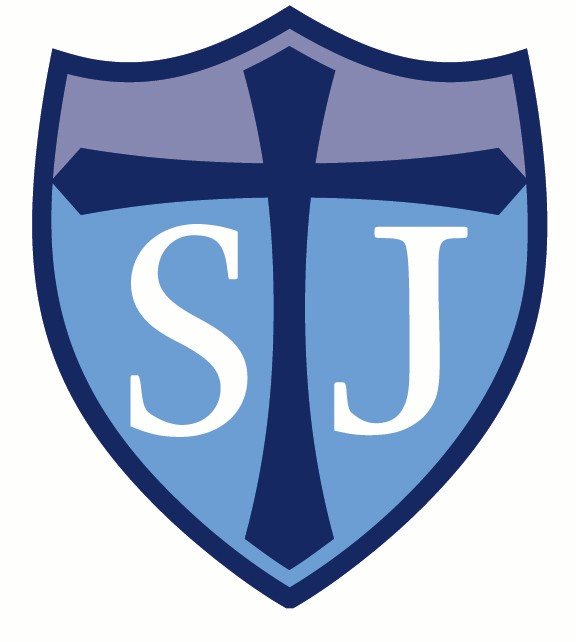 